ΚΕΝΤΡΙΚΟ ΠΑΡΘΕΝΑΓΩΓΕΙΟ ΣΜΥΡΝΗΣ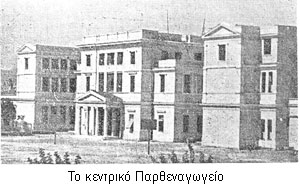 Οι πρόσφυγες της Μ.Ασίας παρά τις αντιξοότητες που κλήθηκαν να αντιμετωπίσουν κατόρθωσαν να διατηρήσουν και να προάγουν τις παραδόσεις και τον πολιτισμό τους. Ένας παράγοντας που συνέβαλλε στο δυσχερές αυτό έργο ήταν το πολύ καλά οργανωμένο σύστημα παιδείας  που προωθούσε τις αξίες και τα ιδανικά ήδη από την πατρίδα τους.Η πρωτοβάθμια εκπαίδευση περιελάμβανε τα νηπιαγωγεία, τα αρρεναγωγεία και τα παρθεναγωγεία. Μόνο σε πολύ μικρές και φτωχές κοινότητες υπήρχαν μικτά σχολεία. Την ίδρυση αρρεναγωγείων ακολούθησε η συγκρότηση παρθεναγωγείων, τα οποία άνοιγαν νέους ορίζοντες στην κοινωνικοποίηση και την ενεργό συμμετοχή των γυναικών στα κοινά. Τα παρθεναγωγεία στεγάζονταν σε χαμηλότερης ποιότητας κτίρια και η φοίτηση σ’ αυτά ήταν μικρότερη κατά 1-3 χρόνια, ενώ σε οικονομική κρίση της κοινότητας συγχωνεύονταν με τα αρρεναγωγεία ή συνυπήρχαν με άλλο τύπο σχολείων της Μ. Ασίας, τα νηπιαγωγεία, σαν νηπιοπαρθεναγωγεία. Σκοπός των παρθεναγωγείων ήταν η εκμάθηση της ελληνικής γλώσσας από τα κορίτσια για την πληρέστερη ένταξή τους στην εθνική κοινότητα του μικρασιατικού ελληνισμού, η ανάγκη της γνωριμίας ενός γλωσσικού οργάνου για την αλληλογραφία με τους μακριά από την πατρίδα ξενιτεμένους συνήθως συζύγους τους, η δυνατότητα να παρακολουθήσουν και να βοηθούν τη μόρφωση και την αγωγή των παιδιών τους αργότερα, η μετάδοση γνώσεων υγιεινής, καθαριότητας, μαγειρικής, ραπτικής, κοπτικής, κεντημάτων κλπ. Ήδη πριν από το 1856 ο θεσμός των παρθεναγωγείων ήταν γνωστός σ’ όλη τη Μ. Ασία.Ως τις αρχές του 19ου αιώνα, στη Σμύρνη η παρουσία γραμματισμένης γυναίκας θεωρούνταν κάτι το σπάνιο. Γιατί δεν ήταν μόνο οι κίνδυνοι που διέτρεχαν τα κορίτσια κατά την έξοδό τους, αλλά και τα κρατούντα τότε ήθη και έθιμα. Επικρατούσε δηλαδή η αντίληψη, πως τα γράμματα «εξέτρεπον» τη γυναίκα, όχι μόνο από τον κύριο προορισμό της, τις οικιακές ασχολίες, αλλά διευκόλυναν και την αισθηματική αλληλογραφία. Πρώτο ελληνικό σχολείο για κορίτσια βρίσκουμε να λειτουργεί στα 1834. Στα 1835 με πρωτοβουλία του ιεροκήρυκα Βενεδίκτου Κωνσταντινίδη και τη χρηματική βοήθεια του τότε μητροπολίτη Σμύρνης Χρύσανθου και του επισκόπου Ανθίμου, ιδρύεται το σχολείο που ο ιδρυτής του το ονομάζει «Εκπαιδευτικόν Κατάστημα των κορασίων». Ανώτερη παιδεία δεν υφίσταται την εποχή αυτή. Στα 1840 ο ναός της Αγίας Φωτεινής αναλαμβάνει με δαπάνη του, να ιδρύσει κατάλληλο σχολείο θηλέων. Για το σκοπό αυτό ανεγείρει εντός του αυλόγυρου λιθόκτιστο κτίριο μ’ ευρύχωρη αίθουσα για το αλληλοδιδακτικό και δύο δωμάτια «διά τάς τέχνας».Η λειτουργία του σχολείου που τιτλοφορείται «Σχολείον της Αγίας Φωτεινής», αρχίζει από το Σεπτέμβριο του 1841 και αριθμεί 300 μαθήτριες. Επί Λεοντιάδος συντάσσεται ο πρώτος κανονισμός του Παρθεναγωγείου της Αγίας Φωτεινής. «Σκοπός του Παρθεναγωγείου είναι η κατωτέρα και η όσον οίον τε ανωτέρα εκπαίδευσις των κορασίων. Η εν τω παρθεναγωγείο διδασκαλία από της προβιβάσεως της μαθήτριας εκ του αλληλοδιδακτικού εις το ελληνικόν, διαρκεί έξη έτη και περιλαμβάνει την διδασκαλία της ελληνικής γλώσσας, τα θρησκευτικά μαθήματα, την ηθική, τα μαθηματικά, την γενική ιστορία, την γεωγραφείαν, την καλλιγραφείαν, ελληνικήν και γαλλικήν, και τα χειροτεχνήματα. Αι μαθήτριαι οφείλουσι να έρχονται εις την Σχολήν εκτενισμέναι επιμελώς μεν, αλλά κοσμίως, καθάριοι τας χείρας και το πρόσωπον, ενδεδυμέναι ωσαύτως καθαρίως και μετά της προσηκούσης εις τα κοράσια σεμνοπρεπείας και απλότητος. Οφείλουσιν έτι εισερχόμεναι εις την Σχολήν να προσαγορεύωσιν ευπρεπώς, κατά τον ορισμένον τρόπον, τους διδασκάλους και τας συμμαθήτριάς των. Ομοίως οφείλουσι να περιπατώσι καθ’ οδόν ευσχημόνως και κοσμίως, χωρίς να βλέπωσιν εδώ και εκεί περιέργως ή να γελώσι θορυβωδώς και ασέμνως, ή να ομιλώσιν αλλήλας, εάν συναντήσωσιν, ή αν συναντήσωσιν άλλα κοράσια, ή να φωνάζωσι και να φέρονται αφρόνως και απρεπώς. Επίσης εις ουδεμίαν μαθήτρια συγχωρείται να λέγει εν τη Σχολή ό,τι είδεν ή ήκουσεν, ή έπραξεν εν τη οικία αυτής, ή αλλαχού, ή να αναφέρει τα ονόματα του μεν και του Δε, είτε συγγενούς, είτε ξένου. Είναι: νουθεσία, επίπληξης, «κακοσημεία», που κατεχωρείτο στο καθημερινό βιβλίο, αντιγραφή «άπαξ, ή δις ή τρις κλπ κατά την βαρύτητα του σφάλματος, δωρισμένου τεμαχίου βιβλίου». Εάν οι μαθήτριαι «εμμένουν εις την αφιλοτιμίαν, επιβολή τιμωρίας δια στάσεως εν καιρώ των παραδόσεων», νηστεία και συγκράτησης για ορισμένον χρόνον. Τα ονόματα των τιμωρημένων αναγράφονταν τρεις φορές σε πίνακα με μαύρο πλαίσιο, που αποκαλούνταν «πίνακας αισχύνης». Εάν και οι τιμωρίες αυτές δεν συνέτιζαν τις παρεκτρεπόμενες, τότε η Εφορεία ελάμβανε «δραστηριώτερα μέτρα». Στις διδασκάλισσες απαγορευόταν αυστηρότατα «η βάναυσος χρήσης ραπίσματος ή ξυλισμού ή ύβρεων ή λόγων προσβλητικών καθ’ οποίας δήποτε μαθήτριας, οίον δήποτε σφάλμα ποιήσασης».       Αυτά είναι τα βασικότερα στοιχεία του κανονισμού που συνέταξε η Σαπφώ Λεοντιάς, της οποίας η συγγραφική εργασία είναι αξιόλογη και αξιομνημόνευτη.  Τον Αύγουστο του 1877 η Σαπφώ Λεοντιάς καλείται στην Κωνσταντινούπολη και αναλαμβάνει την διεύθυνση του εκεί παρθεναγωγείου «Παλλάς». Παρά την στέρηση των πολύτιμων υπηρεσιών της, το παρθεναγωγείο της Αγίας Φωτεινής συνεχίζει τη δημιουργική μορφωτική του πορεία με καθηγητή τον ιστορικό Παύλο Καρολίδη. Στα 1880 τη διεύθυνση του Παρθεναγωγείου αναλαμβάνει η Ζαφειρώ Σπετσιώτου. Επί Σπετσιώτου συντάσσεται ο δεύτερος κανονισμός. Τον Ιούνιο του 1883 πεθαίνει η Σπετσιώτου. Ο θάνατός της προκάλεσε βαθύτατη λύπη στους Σμυρναίους και η κηδεία της έγινε επιβλητική. Μετά τον θάνατο της Σπετσιώτου τη διεύθυνση αναλαμβάνει επί τριετία η Σαπφώ Χριστοφόρου Λαιλίου, το γένος Αθανάσιου Τζαννή, που είχε σπουδάσει με δαπάνη της κοινότητας Μυτιλήνης στην Αθήνα. Στα 1886 καλείται και αναλαμβάνει και πάλι τη διεύθυνση του παρθεναγωγείου η Σαπφώ Λεοντιάς και το διευθύνει έως τον Ιούλιο του 1891, οπότε «η σεβαστή ιέρεια του τεμένους των Μουσών» αποχωρεί οριστικά, για να ιδιωτεύσει στην Κωνσταντινούπολη. Μετά την αποχώρηση της Λεοντιάδος ανέλαβε την διεύθυνση του Κεντρικού παρθεναγωγείου η Καρολίνα Σμόλενιτζ, μια γυναίκα με εξέχουσα για την εποχή της μόρφωση, ιδιαίτερα στα μαθηματικά και την γαλλική φιλολογία. Ωστόσο, στα 1894 πέθανε ξαφνικά η Σμόλενιτζ και το επόμενο έτος, τα δύο κοινοτικά σώματα της Σμύρνης, υπό την προεδρία του Μητροπολίτη Σμύρνης Βασίλειου, εκλέγουν ως διευθύντρια του Παρθεναγωγείου την μέχρι τότε υποδιευθύντρια του «Κιουπετζογλείου» Σμύρνης Ουρανία Δούκα. Το κεντρικό Παρθεναγωγείο το διεύθυνε επί τριακονταετία περίπου μέχρι τη Μικρασιατικής Καταστροφής. Υπήρξε εκλεκτή παιδαγωγός και η φήμη της πέρασε τα όρια της Σμύρνης. Στα 1904 της δόθηκε από το Εκπαιδευτικό Συνέδριο των Αθηνών τιμητικό δίπλωμα και ο Πατριάρχης Ιεροσολύμων της απένειμε το Χρυσούν Σταυρόν του Παναγίου Τάφου. Η Δούκα πέθανε στην Αθήνα το Δεκέμβριο του 1941. Ο Δήμος Νέας Σμύρνης, τιμώντας τη μνήμη της έδωσε σ’ ένα δρόμο το όνομά της.ΤΑ ΧΑΡΑΚΤΗΡΙΣΤΙΚΑ ΤΟΥ ΠΑΡΘΕΝΑΓΩΓΕΙΟΥΤο Κεντρικό Παρθεναγωγείο, έως τα 1898, ήταν εξατάξιο δημοτικό και τετρατάξιο γυμνασιακό. Από το 1898 προστέθηκε και πέμπτη γυμνασιακή τάξη, όπου διδασκόταν παιδαγωγική. Με πλήρη οργάνωση το Παρθεναγωγείο είχε: α) νηπιαγωγείο, β) πρότυπο εξατάξιο δημοτικό, γ) αστική διτάξια σχολή, πλήρες τριτάξιο διδασκαλείο. Το σχολικό συγκρότημα υπό αυτή την οργάνωση αρχικά στεγάστηκε σε οίκημα που είχε ανεγείρει στον περίβολό του ο ναός της Αγίας Φωτεινής, ο οποίος και το συντηρούσε. Με τη συνεχή όμως αύξηση των μαθητριών το οίκημα αυτό κρίνεται ανεπαρκές και οι Σμυρναίοι επιδιώκουν τη μεταφορά του σε κτίριο ευρύχωρο και κατάλληλο. Στην κίνηση αυτή πρωτοστατεί η διευθύντριά του Σαπφώ Λεοντιάς. Με εράνους και δωρεές επιτυγχάνεται τελικά η αγορά ευρύχωρου οικήματος στην οδό Ρόδων 46 όπου μεταφέρεται το παρθεναγωγείο της Αγίας Φωτεινής, στις 22 Σεπτεμβρίου 1878. Μετά μιας οκταετίας το κτίριο της οδού Ρόδων κρίνεται και αυτό ανεπαρκές. Επιζητείται η ανέγερση μεγάλου οικοδομήματος στο κέντρο της πόλης όπου θα στέγαζε οριστικά το Παρθεναγωγείο. Με το συγκεντρωθέν από τους εράνους ποσό αγοράζεται στην οδό Μεϊμάρογλου μεγάλο γήπεδο, όπου ανεγείρεται ισόγειο κτίριο, σε δύο πτέρυγες με περιστύλιο. Και το κτίριο όμως αυτό, μετά εικοσαετίας, δεν επαρκεί να στεγάσει το δημοτικό σχολείο, το γυμνάσιο και το διδασκαλείο. Αποφασίζεται στα 1908 ν’ ανεγερθεί νέο μεγάλο κτίριο, πάνω στο ίδιο γήπεδο, αντάξιο προς τον Ελληνισμό της Σμύρνης.Για όσες μαθήτριες θα επιθυμούσαν να ακολουθήσουν πανεπιστημιακές σπουδές, το Παρθεναγωγείο είχε πλήρες τετρατάξιο γυμνάσιο. Είχε επίσης τριτάξιο εμπορικό τμήμα και τέλος διτάξιο διδασκαλείο νηπιαγωγών. Είχε ακόμη και ειδικό τμήμα χειροτεχνίας. Στο διδασκαλείο, στο κλασσικό γυμνάσιο και στο εμπορικό τμήμα φοιτούσαν όσες μαθήτριες είχαν αποφοιτήσει από την αστική σχολή. Από το διδασκαλείο έβγαιναν άριστα καταρτισμένες δασκάλες που αμέσως αναλάμβαναν υπηρεσία σε σχολεία του Εσωτερικού. Στο διδασκαλείο διδασκόταν και το μάθημα της γυμναστικής, που έδινε ειδικό πτυχίο γυμναστικής. Με την από 22 Σεπτεμβρίου 1900 πράξη του Υπουργού Εκκλησιαστικών και Δημοσίας Εκπαίδευσης, το Κεντρικό Παρθεναγωγείο αναγνωρίστηκε ισότιμο και ισόβαθμο με το Αρσάκειο Αθηνών.Το Κεντρικό Παρθεναγωγείο είχε επτά παραρτήματα που λειτουργούσαν, τα περισσότερα, παράπλευρα σε ναούς διαφόρων συνοικιών της Σμύρνης. Τα παραρτήματα του Παρθεναγωγείου ήταν: α) της Αγίας Αικατερίνης, β) της Μεταμορφώσεως, γ) του Αγίου Τρύφωνος, δ) την Κιουπετζόγλειο Σχολή, ε) την Κωλέττειο Σχολή, στ) την Ακασόγλειο Σχολή και ζ) του Αγίου Πνεύματος.Το έργο του παρθεναγωγείου απέδωσε καρπούς εφόσον η ακτινοβολία του υπήρξε διεθνής και πολλές απόφοιτες εκπροσώπησαν επάξια τη φήμη του. Η μόρφωση που τους προσφέρθηκε τους εξασφάλισε μια θέση πιο ευνοϊκή στην ανδροκρατούμενη τότε κοινωνία. Η φοίτηση στο παρθεναγωγείο θεωρούνταν ένα πρώτο πέρασμα στην εξέλιξη, ήταν ένα από τα πρώτα βήματα για τη διεκδίκηση της ισότητας των δυο φύλων. Ενδεικτικά αναφέρουμε τα ονόματα κάποιων αποφοίτων που ξεχώρισαν στη λογοτεχνία και διορίστηκαν ως δασκάλες, συμβάλλοντας στη διάδοση της φήμης του Κεντρικού Παρθεναγωγείου Σμύρνης, το οποίο με το πέρας του χρόνου έγινε πρότυπο διδασκαλείο. Ανάμεσα σε αυτές ήταν οι ποιήτριες Όλγα και Φιλή Βατίδου, Σίτσα Καραϊσκάκη, Ζωή Αναστασιάδη – Λάσκαρη, Άννα Βιλιάδου – Κιούση καθώς και οι καθηγήτριες Όλγα Κακριδή – Κομνηνού και Ευδοκία Ραΐση. Υπολογίζεται πως κάθε χρόνο στο κεντρικό παρθεναγωγείο και στα παραρτήματα του φοιτούσαν περίπου 3.000 μαθήτριες. Η πρώτη απόφοιτος του Πανεπιστημίου Αθηνών ήταν η καταγόμενη από τη Μ.Ασία Ι. Βλαστού.Το Κεντρικό Παρθεναγωγείο και η Ευαγγελική Σχολή ήταν οι 2 παράγοντες που έδρασαν καταλυτικά στην πνευματική καλλιέργεια και ηθική διάπλαση της νεολαίας της Σμύρνης. Χαρακτηριστικά είναι τα λόγια του Φ.Βουτσινά «οι δύο γαλακτώδεις πνευματικοί μαστοί, των οποίων το ζωογόνον γάλα έθετε η Σμύρνη κατ’ έτος εις την διάθεσην της μάθησης της νεολαίας». Το κτίριο του Παρθεναγωγείου σώθηκε κατά τη Μικρασιατική καταστροφή. Σήμερα δε, χρησιμοποιείται από τους Τούρκους ως σχολείο αρρένων, με την ονομασία «Λύκειο Ατατούρκ».Η μεγάλη του αίθουσα «Σα ναός αρχαίος με το απλό ιωνικό περιστύλιο, στέκεται ακόμα ανέπαφη. Αδειανή της εκκλησούλας η κώχη. Θαρρείς πως κάτι προσμένει…».ΤΟ ΣΧΟΛΕΙΟ ΣΗΜΕΡΑΣτην Ελλάδα:  Με την εγκατάστασή τους στη Νέα Σμύρνη οι πρόσφυγες φρόντισαν αμέσως για την εκπαίδευσή τους. Σε ανάμνηση των σπουδαίων εκπαιδευτηρίων-οικοτροφείων της Σμύρνης που αποτελούσαν πρότυπο της εποχής τους ονόμασαν τα γυμνάσια θηλέων «Ομήρειο» και «Κεντρικό».Το σχολείο ιδρύθηκε το έτος 1972 και πρωτολειτούργησε το σχολικό έτος 1972-3 σαν δεύτερο Γυμνάσιο Νέας Σμύρνης. Προήλθε από το γυμνάσιο θηλέων που λειτουργούσε αρχικά στο κέντρο της Νέας Σμύρνης ως το μόνο θηλεοτροφείο του δήμου. Στη συνέχεια μετονομάστηκε σε 1ο Γυμνάσιο θηλέων Ν.Σμύρνης,ενώ με απόφαση του Υφυπουργού Παιδείας το 2ο γυμνάσιο απέκτησε την προσωνυμία «Κεντρικό».Από 20-09-1976 έγινε Λύκειο, με χωρισμό του 2ου Γυμνασίου σε Γυμνάσιο και Λύκειο και έχει τον τίτλο Κεντρικό- 2ο Λύκειο θηλέων της Ν.Σμύρνης. από το σχολικό έτος 1979-80 λειτουργεί σαν μεικτό Λύκειο με τον τίτλο Λύκειο Ν. Σμύρνης . Κάποιοι από τους διατελέσαντες διευθυντές μετά το 1972 παραθέτονται στη συνέχεια:Ραφαηλίδου Ελένη                     ΦιλόλογοςΣωτηρίου Σωτήριος                    ΜαθηματικόςΧατζημπέη Μαρία                      ΦιλόλογοςΤσοτάκου Αικατερίνη                 ΦιλόλογοςΠρωτοπαπαδάκη Μαριάνθη        ΦιλόλογοςΤαμπαζής Γρηγόριος                    ΦιλόλογοςΚιάμος  Χρήστος                          ΜαθηματικόςΧιώτος Παναγιώτης                      ΘεολόγοςΛαζαρίδης Γεώργιος                     ΦιλόλογοςΤσιώτα Ειρήνη                                ΦιλόλογοςΕυσταθόπουλος Χρήστος                ΜαθηματικόςΣτην Τουρκία:  Το λύκειο Ατατούρκ ιδρύθηκε το 1888 και λειτούργησε σαν 5ετές δημοτικό σχολείο. Το 1890 μετατράπηκε σε 7ετές δημοτικό και εξελίχθηκε σε λύκειο το 1910. Για περίπου 100 χρόνια λειτουργούσε ως σχολείο αρρένων, ενώ από το 2000 και μετά άρχισε να δέχεται και κορίτσια. Σήμερα το λύκειο απασχολεί 98 καθηγητές και φροντίζει για την εκπαίδευση 1500 μαθητών.http://www.delfini1922.gr/mikrasiatika_13.phpΗ Ιστορία του σχολείου αποτελεί εργασία των Ζιόνγκα Μαγδαληνή και Κολαΐτη Μυρσίνη, μαθήτριες της Γ’ Τάξης, Σχολ.Έτος 2011-2012.